ЗАКОНОДАТЕЛЬНОЕ СОБРАНИЕ НИЖЕГОРОДСКОЙ ОБЛАСТИПОСТАНОВЛЕНИЕот 21 февраля 2023 г. N 587-VIIОБ УТВЕРЖДЕНИИ СОСТАВА БЛАГОТВОРИТЕЛЬНОГО СОВЕТАНИЖЕГОРОДСКОЙ ОБЛАСТИВ соответствии с пунктами 6 - 8 Положения о Благотворительном совете Нижегородской области, утвержденного постановлением Законодательного Собрания Нижегородской области от 22 апреля 2004 года N 923-III "О создании Благотворительного совета Нижегородской области", Законодательное Собрание постановляет:1. Утвердить состав Благотворительного совета Нижегородской области согласно приложению.2. Признать утратившими силу:1) постановление Законодательного Собрания Нижегородской области от 25 октября 2018 года N 805-VI "Об утверждении состава Благотворительного совета Нижегородской области";2) постановление Законодательного Собрания Нижегородской области от 28 марта 2019 года N 990-VI "О внесении изменений в приложение к постановлению Законодательного Собрания области "Об утверждении состава Благотворительного совета Нижегородской области";3) постановление Законодательного Собрания Нижегородской области от 27 июня 2019 года N 1061-VI "О внесении изменения в приложение к постановлению Законодательного Собрания области "Об утверждении состава Благотворительного совета Нижегородской области";4) постановление Законодательного Собрания Нижегородской области от 29 октября 2020 года N 1562-VI "О внесении изменений в приложение к постановлению Законодательного Собрания области "Об утверждении состава Благотворительного совета Нижегородской области";5) постановление Законодательного Собрания Нижегородской области от 25 марта 2021 года N 1739-VI "О внесении изменений в приложение к постановлению Законодательного Собрания области "Об утверждении состава Благотворительного совета Нижегородской области".3. Настоящее постановление вступает в силу со дня его принятия.Председатель Законодательного СобранияЕ.Б.ЛЮЛИНПриложениеУтвержденпостановлением Законодательного СобранияНижегородской областиот 21 февраля 2023 года N 587-VIIСОСТАВБЛАГОТВОРИТЕЛЬНОГО СОВЕТА НИЖЕГОРОДСКОЙ ОБЛАСТИ(далее - совет)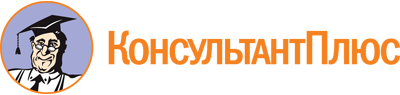 Постановление Законодательного Собрания Нижегородской области от 21.02.2023 N 587-VII
"Об утверждении состава Благотворительного совета Нижегородской области"Документ предоставлен КонсультантПлюс

www.consultant.ru

Дата сохранения: 30.06.2023
 1.ГнеушевАндрей Николаевич-заместитель Губернатора Нижегородской области, сопредседатель совета2.ЩетининаОльга Владимировна-первый заместитель Председателя Законодательного Собрания Нижегородской области, сопредседатель совета3.БалашоваАлла Леонидовна-директор Нижегородской региональной общественной организации содействия социальному развитию "Служение-НЭКСТ"4.БулановАндрей Сергеевич-директор Нижегородской региональной общественной организации культурной, социально-трудовой реабилитации инвалидов опорников и колясочников "Инватур"5.ГапоновМихаил Викторович-член Общественной палаты Нижегородской области, председатель Совета директоров публичного акционерного общества "НИТЕЛ"6.ЕфимоваМарина Александровна-президент Благотворительного фонда "Жизнь без границ"7.ЖарковаЕлена Александровна-исполнительный директор Нижегородского регионального благотворительного фонда "Земля Нижегородская"8.ЖирноваИрина Александровна-заместитель исполнительного директора некоммерческой организации "Фонд "Нижегородский онкологический научный центр"9.КарасевПавел Константинович-министр внутренней региональной и муниципальной политики Нижегородской области10.НосковИван Николаевич-глава города Дзержинска Нижегородской области11.ПетроваОльга Викторовна-министр образования и науки Нижегородской области12.СимоноваНаталья Реамировна-директор Нижегородской региональной благотворительной общественной организации инвалидов "Забота"13.СмотраковаНаталья Борисовна-председатель комитета Законодательного Собрания по социальным вопросам14.ФерапонтоваЕкатерина Игоревна-директор Благотворительного фонда помощи детям с расстройством аутистического спектра "Время РАСсвета"15.ЧудаковаЕкатерина Викторовна-руководитель специальных проектов автономной некоммерческой организации "Региональное управление проектами и организации массовых мероприятий "Центр 800"16.ЩелоковАлександр Александрович-мэр города Арзамаса Нижегородской области, председатель Ассоциации "Совет муниципальных образований Нижегородской области"